Metro and 911 Address Point SpecificationComparison DocumentPublished: July 26, 2016Table of ContentsContext and Background				page 3Metro Specification & NextGen 911Specification Comparison Overview		page 3How to Use this Document	Other Resources	page 4Comparison of Metro and 911 Address Specification Attributes:Identification Elements				page 5	Address Number Elements				page 6Subtype Elements					page 12Larger Area Elements				page 14Additional Attributes				page 18Comments or questions about this document can be directed to: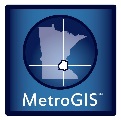 Geoff Maas, GISPMetroGIS Coordinatorgeoffrey.maas@metc.state.mn.us651.602.1638Context and Background. The stakeholder organizations of the MetroGIS collaborative began to develop a data specification for address points in 2004. The specification was developed via the MetroGIS Address Point Workgroup and has been based largely on the Federal Geographic Data Committee address point standard. The metro address point specification has modified slightly since its initial creation, with the last revision occurring in 2015; this was to add the Positional Accuracy Indicator attribute and to make other minor modifications.With the successful creation of this address point specification, the Metropolitan Council agreed to fund and to manage the contract for the development of an Address Point Editor tool; this tool was intended to help addressing authorities create address points in the metro address point specification. As of July 2016, the Metro Address Editor Tool is in its third iteration (Version 3.0). The tool is in use by numerous MetroGIS stakeholder organizations and is freely available to all government agencies in the State of Minnesota for the creation of address points. One of the benefits of this tool is that the resulting data is in the Metro Address Point Specification. Details about acquiring and using this tool and documents related to the Metro Address Point Specification can be found on the MetroGIS website here: http://www.metrogis.org/projects/address-point-editor.aspxMetro Specification and NextGen 911 Specification Comparison Overview.While the metro regional stakeholders have developed an address data specification to meet their core needs, at present, there is no statewide specification or approved statewide standard for address points in Minnesota. The NextGen 911 user community has a strong business need for consuming standardized address point data produced by the authoritative sources. During 2015-2016, the 911 stakeholder community in Minnesota has developed a data specification of its own for address points to meet its specific business needs to satisfy NextGen 911 use cases and requirements. The emerging 911 address point specification derives a great deal of its structure and content from the National Emergency Number Association (NENA) address point standard, which itself remains in development.A possible ideal “endgame solution” would be the development of a Minnesota statewide address point specification that would meet a wide range of stakeholder needs, including those of the 911 community. Ideally, this would entail the combination of the attributes in the existing metro specification and those in the developing 911 specification; this ‘hybrid’ would ideally be able to meet all the core needs of the data producer and data consumer community and could be a candidate for approval as a statewide address point standard. Arrival at this statewide specification would require the involvement and consensus of a wide range of data producer and data consumer stakeholder individuals and agencies.How to use this document:Throughout this document, information relating to:The metro specification is in shown in blueThe 911 specification is shown in redAny information related to an action or decision is shown in purpleAttributes where the two specifications align are shown in greenLinks to other resources:Please also refer to the companion Excel spread sheet prepared to accompany this document: Metro_911_Comparison.xlsThis document and the Comparison spreadsheet are available from the metrogis.org website here:http://metrogis.org/projects/address-point-aggregation.aspxPath to resources on the metrogis.org website:metrogis.org  > Projects>> Address Point Aggregation[Data Specifications (subheading)]Identification Elements:ADD_ID_NATName:				National Address Unique IdentifierDatabase name:		ADD_ID_NATType:				TextWidth:				60FGDC Equivalent:		2.3.1.1, 2.4.1.1Purpose:			Nationally unique address identifierInclusion:			MandatoryNotes:				Not needed by 911Review/Action:		No action needed (see UNIQUE_ID)ADD_ID_LOCName:				Local Address Unique IdentifierDatabase name:		ADD_ID_LOCType:				TextWidth:				50FGDC Equivalent:		2.4.1.1Purpose:			Local address unique identifierInclusion:			MandatoryNotes:				Not needed by 911Review/Action:		No action needed (see UNIQUE_ID)UNIQUE_IDName:				Unique IdentifierDatabase name:		UNIQUE_IDType:				TextWidth:				100FGDC Equivalent:		 (N/A)Purpose:			Unique ID for the addressInclusion:			MandatoryNotes:				No equivalent in Metro SpecificationReview/Action:	Determination of which unique ID approach can meet the needs of both local and 911 uses;	Do CAD systems in use by local partners and stakeholders require a certain kind of address point unique ID such as a 36-character GUID?Address Number Elements:ANUMBERPREName:				Address Number PrefixDatabase name:		ANUMBERPREType:				TextWidth:				6, 15FGDC Equivalent:		2.2.1.1Purpose:			Address Number PrefixInclusion:			Mandatory, ConditionalExample:			N6W2 3001 Blue Mountain RoadNotes:				Shared need for this attributeReview/Action:	Determination if a shared field width is warrantedANUMBERName:				Address NumberDatabase name:		ANUMBERType:				IntegerWidth:				10, 6FGDC Equivalent:		2.2.1.2Purpose:			Address NumberInclusion:			Mandatory, MandatoryExample:			1500 Skylark LaneNotes:				Shared need for this attributeReview/Action:	Determination if a shared field width is warrantedDetermine the need for rules, best practices, exceptions, etc.for address numbersANUMBERSUFName:				Address Number SuffixDatabase name:		ANUMBERSUFType:				TextWidth:				6, 15FGDC Equivalent:		2.2.1.3Purpose:			Address Number SuffixInclusion:			Mandatory, ConditionalExample:			797 B Wilson Street				18 ½ Taylor StreetNotes:				Shared need for this attributeReview/Action:	Determination if a shared field width is warrantedANUMBERSEPName:				Address Separator ElementDatabase name:		ANUMBERSEPType:				TextWidth:				1FGDC Equivalent:		2.2.2.4 (formerly 2.2.1.4)Purpose:			Accommodate separation symbols such as "@", "&", "-", "/"Example:			61-64 Johnson BoulevardInclusion:			MandatoryNotes:				No equivalent in 911 SpecificationMetro specification will maintain ANUMBERSEP its specification to align with the Federal standard, however, its usage is rare.Review/Action:	Determination of need for a field to potentially accommodate the needs and uses of ST_PRE_SEP and ANUMBERSEPST_PRE_MODName:				Street Pre ModifierDatabase name:		ST_PRE_MODType:				TextWidth:				10, 15FGDC Equivalent:		2.2.2.1Purpose:			Word or phrase that precedes the street name (rare)Inclusion:			Mandatory, OptionalExample:			333 Old North First StreetNotes:				Shared need for this attributeReview/Action:	Opportunity for a shared domain (?); MRCC and NG9-1-1 do not have domainsST_PRE_DIRName:				Street Pre DirectionalDatabase name:		ST_PRE_DIRType:				TextWidth:				9FGDC Equivalent:		2.2.2.2Purpose:			Street Name Pre Directional; precedes the street nameInclusion:			Mandatory, ConditionalExample:			4321 North Main Street Notes:				Shared need for this attributeReview/Action:	Potential to use the domain created for the MRCC	Existing MRCC Domain ‘Address_Direction’ST_PRE_TYPName:				Street Pre TypeDatabase name:		ST_PRE_TYPType:				TextWidth:				24, 25FGDC Equivalent:		2.2.2.3Purpose:			Street Name Pre Type; precedes the street nameInclusion:			Mandatory, ConditionalExample:			1500 Highway 52 Notes:				Shared need for this attributeReview/Action:	Decide to make the column width the same (if needed);	Potential to develop a shared domain of values; MRCC does not currently use a domain; NG9-1-1 will build domain based on local valuesST_PRE_SEPName:				Street Name Pre-Type SeparatorDatabase name:		ST_PRE_SEPType:				TextWidth:				20FGDC Equivalent:		(N/A)Purpose:			Unique ID for the addressInclusion:			OptionalExamples:	Avenue of the Americas, Circle in the Woods	Loop at the Park, Avenida de los OlivadadosRue des ÉtoilesNotes:				No equivalent in metro specificationReview/Action:	Determination of need for this in the metro specificationST_NAMEName:				Street NameDatabase name:		ST_NAMEType:				TextWidth:				42, 60FGDC Equivalent:		2.2.2.5Purpose:			Name of streetInclusion:			Mandatory, MandatoryNotes:				Shared need for this attributeReview/Action:	Decide to make the column width the same (if needed);ST_POS_TYPName:				Street Post TypeDatabase name:		ST_POS_TYPType:				TextWidth:				12, 15FGDC Equivalent:		2.2.2.6Purpose:			Street Post TypeInclusion:			Mandatory, ConditionalExample:			1500 Skylark Lane, 2200 Fillmore Street NortheastNotes:				Shared need for this attributeReview/Action:	Decide to make the column width the same (if needed);	Potential to use the domain created for the MRCC	Existing MRCC domain: ‘Address_PostType’ST_POS_DIRName:				Street Post DirectionalDatabase name:		ST_POS_DIRType:				TextWidth:				9FGDC Equivalent:		2.2.2.7Inclusion:			Mandatory, ConditionalPurpose:			Street Name Post Directional				2200 Fillmore Street Northeast Notes:				Shared need for this attributeReview/Action:	Potential to use the domain created for the MRCC	Existing MRCC Domain: ‘Address_Direction’ST_POS_MODName:				Street Post ModifierDatabase name:		ST_POS_MODType:				TextWidth:				12, 12FGDC Equivalent:		2.2.2.8Inclusion:			Mandatory, ConditionalPurpose:			Additional description after the street name and type (rare)Example:			4321 Central Avenue ExtensionNotes:				Shared need for this attributeReview/Action:	No action neededSubtype Elements:Within the draft national standard, the two sub-address elements (SUB_TYPE and SUB_ID) are formatted as repeating pairs because some addresses have multiple sub-address types.  This is easy to do in an XML schema, but in a database requires a related table.  Because MetroGIS will have implementations that use flat files without related tables (e.g. shape files), it was decided to include two sets of sub-address elements.  Additional sub-address information should be put into the Location Description field. SUB_TYPEName:				Sub-address Type Database name:		SUB_TYPEType:				TextWidth:				12, 75FGDC Equivalent:		2.2.4.1Inclusion:			Mandatory, OptionalPurpose:			Accommodate sub-address level informationExamples:			Apartment 17C, Building 6, Tower B, Floor 2, Suite 1040, etc.Notes:	911 Specification has identified the need for sub-address types such as BUILDING, FLOOR, UNIT, ROOM and SEAT with a width of 75Review/Action:	Use of SUB_TYPE and SUB_ID seems appropriate to use for BUILDING, FLOOR, UNIT, ROOM, SEAT as needed by 911, as well as the categories needed (APARTMENT, TOWER, SUITE, etc.); at this time NG9-1-1 will accept MetroGIS’s use of SUB_TYPE and SUB_ID as additional fields in the NG9-1-1 schema; ADDITIONAL DISCUSSION REQUIRED:  the relationship between SUB_TYPE and NG9-1-1’s sub-address type categories will need to be developedSUB_IDName:				Sub-address IdentifierDatabase name:		SUB_IDType:				TextWidth:				12, 75FGDC Equivalent:		2.2.4.2Purpose:			Accommodate sub-address level informationInclusion:			Mandatory, ConditionalExamples:			Apartment 17C, Building 6, Tower B, Floor 2, Suite 1040, etc.Notes:	911 Specification has identified the need for sub-address types such as BUILDING, FLOOR, UNIT, ROOM and SEAT with a width of 75Review/Action:	Use of SUB_TYPE and SUB_ID seems appropriate to use for BUILDING, FLOOR, UNIT, ROOM, SEAT as needed by 911, as well as the categories needed (APARTMENT, TOWER, SUITE, etc.); at this time NG9-1-1 will accept MetroGIS’s use of SUB_TYPE and SUB_ID as additional fields in the NG9-1-1 schema; ADDITIONAL DISCUSSION REQUIRED:  the relationship between SUB_TYPE and NG9-1-1’s sub-address type categories will need to be developedLarger Area Elements:MUNI_NAME, CITYName:				Municipal Jurisdiction Name, City Name Database name:		MUNI_NAME, CITYType:				TextWidth:				30, 100FGDC Equivalent:		2.2.6.1, 2.2.6.2Purpose:			Name of city, township or unorganized territoryInclusion:			Mandatory, MandatoryExamples:			Blackberry TownshipTwo HarborsUpper Red Lake Unorganized TerritoryNotes:	Shared need for this attributeReview/Action:	Agree to use MRCC domain “Legal_CTU_Name”	Is a common database name (MUNI_NAME or CITY) needed?MUNI_CODEName:				Municipal Jurisdiction CodeDatabase name:		MUNI_CODEType:				TextWidth:				8FGDC Equivalent:		(N/A)Purpose:			GNIS Code of city, township or unorganized territoryInclusion:			Mandatory, (Use Metro Value)Examples:			0663402 (Albert Lea, township)2393902 (Albert Lea, city)Notes:	Shared need for this attributeReview/Action:	Agree to use MRCC domain “City_GNIS_Codes”USPS_PLACE, POSTCOMMName:				USPS Place Name, Postal Community Name Database name:		USPS_PLACE, POSTCOMMType:				TextWidth:				30, 40FGDC Equivalent:		2.2.6.1, 2.2.6.2Purpose:	Name given by the U.S. Postal Service to the post office from which mail is delivered to the address. In many instances this will differ from the name of the city or township in which the address is physically located.Inclusion:			Optional, Optional Notes:	Shared need for this attributeReview/Action:	Development of a domain of values to meet the need(s).	Note: The MRCC effort is weighing the merits of adding a Postal Community attribute to its data specification. There is an opportunity to develop a shared domain of Postal Community values between the address and road centerline specifications.CO_CODEName:				County CodeDatabase name:		CO_CODEType:				TextWidth:				3FGDC Equivalent:		2.3.8.6Purpose:	Three character ANSI (formerly FIPS) code for the county in which the address residesInclusion:			Mandatory, (Use Metro Value)Examples:			003 (Anoka County)139 (Scott County)Notes:	Shared need for this attributeReview/Action:	Agree to use MRCC domain “County_FIPS”CO_NAME, COUNTYName:				County NameDatabase name:		CO_NAME, COUNTYType:				TextWidth:				20, 40FGDC Equivalent:		2.2.6.1Purpose:	Name of county in which the address residesInclusion:			Mandatory, MandatoryExamples:			Anoka				ScottNotes:	Shared need for this attributeReview/Action:	Agree to use first name of county;Caps lower case;Without ‘County’ appended to it;STATE_CODE, STATEName:				State Code, State Database name:		STATE_CODE, STATEType:				TextWidth:				2FGDC Equivalent:		2.2.6.3, 2.3.8.6Purpose:	Names of U.S. States (and state equivalents, ‘Puerto Rico, ‘Wake Island’, etc.)Inclusion:			Mandatory, MandatoryNotes:	Shared need for this attribute	FDGC indicates this can be spelled out or represented with a two character USPS or ANSI abbreviation. MetroGIS has specify the two character code to remove ambiguity.Review/Action:	This will always be “MN” in our database and is therefore unnecessary, however, we will include it so as to make a standard that could also be used for things like parcel owners, etc. that may reside out-of-state.ZIP, POSTAL CODEName:				Zip Code, Postal CodeDatabase name:		ZIPType:				TextWidth:				5, 7FGDC Equivalent:		2.2.6.3* (*Error in federal document, it should be 2.2.6.4)Purpose:	A system of 5-digit codes that identifies the individual Post Office or metropolitan area delivery station associated with an address.  Inclusion:			Mandatory, ConditionalExamples:			55418 (United States)P7C 5K4 (Canada)Notes:	Shared need for this attributeReview/Action:	NG9-1-1 needs field width of 7 for inclusion of Canadian postal codes; Decide to make the column width the same (if needed);ZIP Plus 4Name:				Zip Plus 4Database name:		ZIP4Type:				TextWidth:				4FGDC Equivalent:		2.2.6.4* (*Error in federal document, it should be 2.2.6.5)Purpose:	A 4-digit extension of the 5-digit ZIP Code (preceded by a hyphen) that, in conjunction with the ZIP code, identifies a specific range of the USPS delivery addresses.  This element is optional.Inclusion:			Optional, Optional Examples:			0348Notes:	Shared need for this attributeReview/Action:	(n/a)Additional Attributes:LOC_DESC, ADD_LOCName:				Location Description, Additional Location Database name:		LOC_DESC, ADD_LOCType:				TextWidth:				40, 225FGDC Equivalent:		2.3.7.8Purpose:	A text description providing more detail on how to identify or find the addressed feature.  Inclusion:			Optional, Optional Examples:			“Red house at intersection”“400 yards west of water tank”Notes:	Shared need for this attributeReview/Action:	Determine if a shared column width is needed; NG9-1-1 recommends increasing MetroGIS field width to accommodate more detailed descriptionsLANDMARKName:				Landmark Name, Complete Landmark NameDatabase name:		LANDMARKType:				TextWidth:				40, 150FGDC Equivalent:		2.2.5.1Purpose:	The name of a relatively permanent feature of the landscape that has recognizable identity within a particular cultural context.  Inclusion:			Optional, Conditional Notes:	Shared need for this attributeReview/Action:	In the metro specification, any individual address could represent multiple landmarks, thus we will just include one primary landmark name here.	Determine if a shared column width is needed; NG9-1-1 recommends increasing MetroGIS field width to accommodate more detailed landmark identificationsRESIDENCEName:				ResidenceDatabase name:		RESIDENCEType:				TextWidth:				10FGDC Equivalent:		(N/A)Purpose:	To identify if an address has a residence or living quarters.  This also includes multi-use addresses that include a residence when no other address for that residence exists in the database.  This data element is not intended to indicate whether the residence is currently occupied.  Thus apartment units would be included whether they are occupied or vacant.   Inclusion:			Optional, (Use Metro Value)Example:	Yes, No or UnknownNotes:				Shared need for this attributeReview/Action:		(n/a)MAILABLEName:				MailableDatabase name:		MAILABLEType:				TextWidth:				10FGDC Equivalent:		2.3.7.9Purpose:	Identifies whether an address receives USPS mail delivery (that is, the address is occupiable, and the USPS provides on-premises USPS mail delivery to it).   For example, an address for a cell tower or park with no mailbox would not be a mailable address.  Inclusion:			Optional, (Use Metro Value)Example:	Yes, No or UnknownNotes:	Shared need for this attributeReview/Action:	(n/a)STATUSName:				Lifecycle StatusDatabase name:		STATUSType:				TextWidth:				10FGDC Equivalent:		(N/A)Purpose:	The lifecycle status of the addressInclusion:			Optional, (Use Metro Value)Example:	Active, Proposed or RetiredNotes:	Shared need for this attributeReview/Action:	(n/a)PINName:				Parcel Unique Identifier Database name:		PINType:				TextWidth:				17FGDC Equivalent:		2.2.3.2, 2.4.1.2.3, 2.5.20 and 2.5.21Purpose:	The primary permanent identifier, as defined by the address parcel identifier source, for a parcel that includes the land or feature identified by an address.  Inclusion:			OptionalExamples:	003-273123230001123-222922330206This element will follow the MetroGIS Regional Parcel Dataset format for parcel ID  Notes:	911 has no business need for this attributeReview/Action:	(n/a)LONGITUDEName:				LongitudeDatabase name:		STATUSType:				RealWidth:				(Double)FGDC Equivalent:		2.3.2.3Purpose:	The longitude of the address location, in decimal degrees, WGS84 datum.  Inclusion:			Mandatory, OptionalExample:	-93.090650Notes:	Shared need for this attributeReview/Action:	(n/a)LATITUDEName:				LongitudeDatabase name:		STATUSType:				RealWidth:				(Double)FGDC Equivalent:		2.3.2.4Purpose:	The latitude of the address location, in decimal degrees, WGS84 datum.  Inclusion:			Mandatory, OptionalExample:	44.947924Notes:	Shared need for this attributeReview/Action:	(n/a)POSI_ACCU, PLACEMENTName:				Positional Accuracy Indicator, Placement Methods Database name:		POSI_ACCU, PLACEMENTType:				TextWidth:				2, 25FGDC Equivalent:		(n/a)Purpose:			A code that indicates the positional accuracy description; Inclusion:			Optional, MandatoryExamples:	(see table below)Notes:	Shared need for this attribute The metro stakeholders developed and adopted a domain of values in 2015 (See table below); also see below for NG9-1-1 domain valuesReview/Action:	Opportunity to create a shared domain of values to meet the needs of both the metro and 911 usersCurrent values in the metro address point specification:Current values in the NG9-1-1 address point specification:Building EntranceGeocodingParcelPreliminaryProperty AccessStructureSiteUnknownADIRSOURCE, SOURCEName:				Address Direct Source, Source of Data Database name:		ADIRSOURCE, SOURCEType:				TextWidth:				40, 75FGDC Equivalent:		(n/a)Purpose:	Source from whom the data provider obtained the address, or with whom the data provider validated the address; NG9-1-1 defines this field as the Agency that is responsible for submitting the given record, usually the name of the 9-1-1 GIS Authority (e.g. DAKOTA).Inclusion:			Optional, MandatoryExamples:	Planning and Zoning Dept.	Fire Dept.	Public Works Dept.	DAKOTA	ISANTINotes:	For MetroGIS purposes, this field can be used to indicate the department within a city that supplied the address; NG9-1-1 has different use – please see above; SOURCE is a mandatory field for NG9-1-1Review/Action:	Determine if a shared column width is needed	Opportunity to create a shared domain	Agree on common definition or separate attributes; make mandatoryAAUTHORITYName:				Address AuthorityDatabase name:		AAUTHORITYType:				TextWidth:				40FGDC Equivalent:		2.3.1.2Purpose:	The name of the authority (e.g. municipality, addressing agency or authority) that created or has jurisdiction over the creation, alteration, or retirement of an address.  Inclusion:			Mandatory, MandatoryNotes:	Shared need for this attribute Entities other than cities and counties might be possible heree.g. (Colleges and universities, 3M, Mdewakanton Sioux Community, etc.  Review/Action:	Opportunity to create a shared domainEDIT_ORGName:				Editing OrganizationDatabase name:		EDIT_ORGType:				TextWidth:				40FGDC Equivalent:		(n/a)Purpose:			Organization responsible for making the last edit to the addressInclusion:			Optional, MandatoryExample:	Dakota CountyNotes:	Shared need for this attributeReview/Action:	n/aUPDATEDATE, EDITED_DTName:				Update Date, Date Updated Database name:		UPDATEDATE, EDITED_DTType:				DateWidth:				8, n/aFGDC Equivalent:		(n/a)Purpose:	Date of most recent edit of the address point.Inclusion:			Mandatory, MandatoryExamples:	02/11/2014Notes:	Shared need for this attribute.This should preferably be filled by the editing application whenever there is an edit.  It should use the standard MM/DD/YYYY format.  Note, this element is not part of the National StandardReview/Action:	Determine if a shared column width is needed;	Opportunity to create a shared best practice for handling date; MRCC and NG9-1-1 are using MM/DD/YYYY format (Esri default date setting with HH:MM:SS optional)COMMENTSName:				COMMENTS Database name:		CommentsType:				TextWidth:				254FGDC Equivalent:		(n/a)Purpose:	Text for additional comments on the address pointInclusion:	OptionalNotes:	Shared need for this attributeA field for free form comments as deemed useful by the address authority.  Review/Action:	(n/a)NOC_GEOName:				Not Centerline Geo-codableDatabase name:		NOC_GEOType:				TextWidth:				7FGDC Equivalent:		(n/a)Purpose:	Indicate that an address point is not geo-codable from its adjacent road centerline; this would relate to special addresses or legacy addresses which require special handling for MSAG creationInclusion:			MandatoryNotes:	Does not exist in the metro specification;Review/Action:	Would this attribute be valuable and useful to the metro stakeholders and their PSAPs?ACT_DATEName:				Effective DateDatabase name:		ACT_DATEType:				DateWidth:				n/aFGDC Equivalent:		(n/a)Purpose:	Indicate the active date of the assignment of the address point Inclusion:			ConditionalNotes:	Does not exist in the metro specification;Review/Action:	Would this attribute be valuable and useful to the metro stakeholders?	Agree on format?RET_DATEName:				Expiration (Retired) DateDatabase name:		RET_DATEType:				DateWidth:				n/aFGDC Equivalent:		(n/a)Purpose:	Indicate the expiration or retirement date of an address point Inclusion:			ConditionalNotes:	Does not exist in the metro specification;Review/Action:	Would this attribute be valuable and useful to the metro stakeholders?Agree on format?COUNTRYName:				Country (Nation)Database name:		COUNTRYType:				TextWidth:				2FGDC Equivalent:		(n/a)Purpose:	Sovereign nation in which the address point resides. Inclusion:			OptionalNotes:	Does not exist in the metro specification;Review/Action:	NG9-1-1 will append this to the dataESNName:				Emergency Service NumberDatabase name:		ESNType:				TextWidth:				5FGDC Equivalent:		(n/a)Purpose:	Emergency service number. Inclusion:			MandatoryNotes:	Does not exist in the metro specification; MRCC and NG9-1-1 agreed not to maintain a domain for this field; no leading zerosReview/Action:	Need to add field into metro specificationMSAG_CName:				Master Street Address Guide CommunityDatabase name:		MSAG_CType:				TextWidth:				30FGDC Equivalent:		(n/a)Purpose:	Master Street Address Guide Community Inclusion:			MandatoryNotes:	Does not exist in the metro specification;Review/Action:	Add field into metro specificationUse the domain created for the MRCC “MSAG_Domain”LANDMKPARTName:				Landmark Name PartDatabase name:		MSAG_CType:				TextWidth:				150FGDC Equivalent:		(n/a)Purpose:	Descriptive detail of a part of a landmark Inclusion:			OptionalNotes:	Does not exist in the metro specification;Review/Action:	(n/a)ADDDATAURIName:				Additional Data Uniform Resource IdentifierDatabase name:		ADDDATAURIType:				TextWidth:				254FGDC Equivalent:		(n/a)Purpose:	Uniform Resource Identifier relevant to the address point.Inclusion:			ConditionalNotes:	Does not exist in the metro specification;Review/Action:	Would this attribute be valuable and useful to the metro stakeholders or their PSAPs?MILEPOSTName:				MilepostDatabase name:		MILEPOSTType:				TextWidth:				150FGDC Equivalent:		(n/a)Purpose:	MilepostInclusion:			Optional Notes:	Does not exist in the metro specification; Review/Action:	Would this attribute be valuable and useful to the metro stakeholders or their PSAPs?PLACE_TYPEName:				Place TypeDatabase name:		PLACE_TYPEType:				TextWidth:				50FGDC Equivalent:		(n/a)Purpose:	The type of feature located by the address.  Examples: AIRPORT, BANK, CAFÉ, CLUB, OFFICE, HOTELInclusion:			Optional Notes:	Does not exist in the metro specification;Per NENA RFC 4589 (http://tools.ietf.org/rfc/rfc4589.txt)is the Registry of Location TypesReview/Action:	Would this attribute be valuable and useful to the metro stakeholders or their PSAPs?ELEVATIONName:				ElevationDatabase name:		ELEVATIONType:				Long IntegerWidth:				6FGDC Equivalent:		(n/a)Purpose:	The elevation, given in meters above mean sea level, associated with the site/structure address. Inclusion:			Optional Notes:				Does not exist in the metro specification;Review/Action:	Would this attribute be valuable and useful to the metro stakeholders or their PSAPs?LST_PREDIRName:				Legacy Street Prefix DirectionalDatabase name:		LST_PREDIRType:				TextWidth:				2FGDC Equivalent:		(n/a)Purpose:			Street Prefix Directional (abbreviated)Inclusion:			ConditionalNotes:				Does not exist in the metro specification;Review/Action:	Would this attribute be valuable and useful to the metro stakeholders or their PSAPs?LST_NAMEName:				Legacy Street NameDatabase name:		LST_NAMEType:				TextWidth:				75FGDC Equivalent:		(n/a)Purpose:			Street Name (may contain abbreviations as used in the MSAG)Inclusion:			ConditionalNotes:				Does not exist in the metro specification;Review/Action:	Would this attribute be valuable and useful to the metro stakeholders or their PSAPs?LST_POSTYPName:				Legacy Street Post TypeDatabase name:		LST_POSTYPType:				TextWidth:				10FGDC Equivalent:		(n/a)Purpose:			Street Post Type (abbreviated)Inclusion:			ConditionalNotes:				Does not exist in the metro specification;Review/Action:	Would this attribute be valuable and useful to the metro stakeholders or their PSAPs?LST_POSDIRName:				Legacy Street Post DirectionalDatabase name:		LST_POSDIRType:				TextWidth:				10FGDC Equivalent:		(n/a)Purpose:			Street Post Directional (abbreviated)Inclusion:			ConditionalNotes:				Does not exist in the metro specification;Review/Action:	Would this attribute be valuable and useful to the metro stakeholders or their PSAPs?CODEVALUE0Unknown1Parcel polygon centroid or random placement2Aligned to doorstep based on aerial photo3Placed on correct building, but necessarily on doorstep4Placed over portion of building in which the unit exists5Driveway entrance from road6Preliminary location for new address created without aid of parcel boundaries, air photo, etc.7Preliminary location created based on digital pre-final plat99Other (Please provide documentation of other situations)